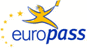 EuropassCurriculum VitaeEuropassCurriculum VitaePersonal informationPersonal informationSurname(s) / First name(s)Surname(s) / First name(s)  Jashari Vildane  Jashari Vildane  Jashari Vildane  Jashari Vildane  Jashari Vildane  Jashari Vildane  Jashari Vildane  Jashari Vildane  Jashari Vildane  Jashari Vildane  Jashari Vildane  Jashari Vildane  Jashari Vildane  Jashari VildaneAddress(es)Address(es)  Enver Topalli, Doganaj-Ferizaj  Enver Topalli, Doganaj-Ferizaj  Enver Topalli, Doganaj-Ferizaj  Enver Topalli, Doganaj-Ferizaj  Enver Topalli, Doganaj-Ferizaj  Enver Topalli, Doganaj-Ferizaj  Enver Topalli, Doganaj-Ferizaj  Enver Topalli, Doganaj-Ferizaj  Enver Topalli, Doganaj-Ferizaj  Enver Topalli, Doganaj-Ferizaj  Enver Topalli, Doganaj-Ferizaj  Enver Topalli, Doganaj-Ferizaj  Enver Topalli, Doganaj-Ferizaj  Enver Topalli, Doganaj-FerizajTelephone(s)Telephone(s)  +383 44 155 268  +383 44 155 268  +383 44 155 268  +383 44 155 268  +383 44 155 268E-mailE-mail  vildane.jashari@universitetiaab.com  vildane.jashari@universitetiaab.com  vildane.jashari@universitetiaab.com  vildane.jashari@universitetiaab.com  vildane.jashari@universitetiaab.com  vildane.jashari@universitetiaab.com  vildane.jashari@universitetiaab.com  vildane.jashari@universitetiaab.com  vildane.jashari@universitetiaab.com  vildane.jashari@universitetiaab.com  vildane.jashari@universitetiaab.com  vildane.jashari@universitetiaab.com  vildane.jashari@universitetiaab.com  vildane.jashari@universitetiaab.com                     Nationality                     Nationality  Albanian  Albanian  Albanian  Albanian  Albanian  Albanian  Albanian  Albanian  Albanian  Albanian  Albanian  Albanian  Albanian  AlbanianDate of birthDate of birth01/09/197801/09/197801/09/197801/09/197801/09/197801/09/197801/09/197801/09/197801/09/197801/09/197801/09/197801/09/197801/09/197801/09/1978GenderGenderFemaleFemaleFemaleFemaleFemaleFemaleFemaleFemaleFemaleFemaleFemaleFemaleFemaleFemale            Work experience            Work experienceDatesOccupation or position heldMain activities and responsibilities Name and address of     employerType of business or sector        DatesOccupation or position heldMain activities and responsibilities Name and address of     employerType of business or sectorDatesOccupation or position heldMain activities and responsibilities Name and address of     employerType of business or sectorDatesOccupation or position heldMain activities and responsibilities Name and address of     employerType of business or sectorDatesOccupation or position heldMain activities and responsibilities Name and address of     employerType of business or sector        DatesOccupation or position heldMain activities and responsibilities Name and address of     employerType of business or sectorDatesOccupation or position heldMain activities and responsibilities Name and address of     employerType of business or sectorDatesOccupation or position heldMain activities and responsibilities Name and address of     employerType of business or sector   01/02/2017 continue    Professor   Lecture   AAB College,  Prishtina   College     01/10/2015 continue (part time)   Professor   Lecture   Univesi College, Bardhosh -Prishtina    College   01/09/2017 continue (part time)   Professor   Teacher of  Physical Education and Health   School of Medicine “Elena Gjika” - Ferizaj   Secondary school    01/09/2001- 2016   Professor   Teacher of Physical Education and Health   School of Medicine “Elena Gjika” - Ferizaj   Secondary school    01/02/2017 continue    Professor   Lecture   AAB College,  Prishtina   College     01/10/2015 continue (part time)   Professor   Lecture   Univesi College, Bardhosh -Prishtina    College   01/09/2017 continue (part time)   Professor   Teacher of  Physical Education and Health   School of Medicine “Elena Gjika” - Ferizaj   Secondary school    01/09/2001- 2016   Professor   Teacher of Physical Education and Health   School of Medicine “Elena Gjika” - Ferizaj   Secondary school    01/02/2017 continue    Professor   Lecture   AAB College,  Prishtina   College     01/10/2015 continue (part time)   Professor   Lecture   Univesi College, Bardhosh -Prishtina    College   01/09/2017 continue (part time)   Professor   Teacher of  Physical Education and Health   School of Medicine “Elena Gjika” - Ferizaj   Secondary school    01/09/2001- 2016   Professor   Teacher of Physical Education and Health   School of Medicine “Elena Gjika” - Ferizaj   Secondary school    01/02/2017 continue    Professor   Lecture   AAB College,  Prishtina   College     01/10/2015 continue (part time)   Professor   Lecture   Univesi College, Bardhosh -Prishtina    College   01/09/2017 continue (part time)   Professor   Teacher of  Physical Education and Health   School of Medicine “Elena Gjika” - Ferizaj   Secondary school    01/09/2001- 2016   Professor   Teacher of Physical Education and Health   School of Medicine “Elena Gjika” - Ferizaj   Secondary school    01/02/2017 continue    Professor   Lecture   AAB College,  Prishtina   College     01/10/2015 continue (part time)   Professor   Lecture   Univesi College, Bardhosh -Prishtina    College   01/09/2017 continue (part time)   Professor   Teacher of  Physical Education and Health   School of Medicine “Elena Gjika” - Ferizaj   Secondary school    01/09/2001- 2016   Professor   Teacher of Physical Education and Health   School of Medicine “Elena Gjika” - Ferizaj   Secondary school    01/02/2017 continue    Professor   Lecture   AAB College,  Prishtina   College     01/10/2015 continue (part time)   Professor   Lecture   Univesi College, Bardhosh -Prishtina    College   01/09/2017 continue (part time)   Professor   Teacher of  Physical Education and Health   School of Medicine “Elena Gjika” - Ferizaj   Secondary school    01/09/2001- 2016   Professor   Teacher of Physical Education and Health   School of Medicine “Elena Gjika” - Ferizaj   Secondary school    01/02/2017 continue    Professor   Lecture   AAB College,  Prishtina   College     01/10/2015 continue (part time)   Professor   Lecture   Univesi College, Bardhosh -Prishtina    College   01/09/2017 continue (part time)   Professor   Teacher of  Physical Education and Health   School of Medicine “Elena Gjika” - Ferizaj   Secondary school    01/09/2001- 2016   Professor   Teacher of Physical Education and Health   School of Medicine “Elena Gjika” - Ferizaj   Secondary school    01/02/2017 continue    Professor   Lecture   AAB College,  Prishtina   College     01/10/2015 continue (part time)   Professor   Lecture   Univesi College, Bardhosh -Prishtina    College   01/09/2017 continue (part time)   Professor   Teacher of  Physical Education and Health   School of Medicine “Elena Gjika” - Ferizaj   Secondary school    01/09/2001- 2016   Professor   Teacher of Physical Education and Health   School of Medicine “Elena Gjika” - Ferizaj   Secondary school    01/02/2017 continue    Professor   Lecture   AAB College,  Prishtina   College     01/10/2015 continue (part time)   Professor   Lecture   Univesi College, Bardhosh -Prishtina    College   01/09/2017 continue (part time)   Professor   Teacher of  Physical Education and Health   School of Medicine “Elena Gjika” - Ferizaj   Secondary school    01/09/2001- 2016   Professor   Teacher of Physical Education and Health   School of Medicine “Elena Gjika” - Ferizaj   Secondary school    01/02/2017 continue    Professor   Lecture   AAB College,  Prishtina   College     01/10/2015 continue (part time)   Professor   Lecture   Univesi College, Bardhosh -Prishtina    College   01/09/2017 continue (part time)   Professor   Teacher of  Physical Education and Health   School of Medicine “Elena Gjika” - Ferizaj   Secondary school    01/09/2001- 2016   Professor   Teacher of Physical Education and Health   School of Medicine “Elena Gjika” - Ferizaj   Secondary school    01/02/2017 continue    Professor   Lecture   AAB College,  Prishtina   College     01/10/2015 continue (part time)   Professor   Lecture   Univesi College, Bardhosh -Prishtina    College   01/09/2017 continue (part time)   Professor   Teacher of  Physical Education and Health   School of Medicine “Elena Gjika” - Ferizaj   Secondary school    01/09/2001- 2016   Professor   Teacher of Physical Education and Health   School of Medicine “Elena Gjika” - Ferizaj   Secondary school    01/02/2017 continue    Professor   Lecture   AAB College,  Prishtina   College     01/10/2015 continue (part time)   Professor   Lecture   Univesi College, Bardhosh -Prishtina    College   01/09/2017 continue (part time)   Professor   Teacher of  Physical Education and Health   School of Medicine “Elena Gjika” - Ferizaj   Secondary school    01/09/2001- 2016   Professor   Teacher of Physical Education and Health   School of Medicine “Elena Gjika” - Ferizaj   Secondary school    01/02/2017 continue    Professor   Lecture   AAB College,  Prishtina   College     01/10/2015 continue (part time)   Professor   Lecture   Univesi College, Bardhosh -Prishtina    College   01/09/2017 continue (part time)   Professor   Teacher of  Physical Education and Health   School of Medicine “Elena Gjika” - Ferizaj   Secondary school    01/09/2001- 2016   Professor   Teacher of Physical Education and Health   School of Medicine “Elena Gjika” - Ferizaj   Secondary school    01/02/2017 continue    Professor   Lecture   AAB College,  Prishtina   College     01/10/2015 continue (part time)   Professor   Lecture   Univesi College, Bardhosh -Prishtina    College   01/09/2017 continue (part time)   Professor   Teacher of  Physical Education and Health   School of Medicine “Elena Gjika” - Ferizaj   Secondary school    01/09/2001- 2016   Professor   Teacher of Physical Education and Health   School of Medicine “Elena Gjika” - Ferizaj   Secondary school Education and Training                      Institution                     Date                     Degree                                                                                                                                                         Education and Training                      Institution                     Date                     Degree                                                                                                                                                          Faculty of Physical Education - Pristina 17/04/2002 Professor of Physical Education Faculty of Physical Education - Pristina 17/04/2002 Professor of Physical Education Faculty of Physical Education - Pristina 17/04/2002 Professor of Physical Education Faculty of Physical Education - Pristina 17/04/2002 Professor of Physical Education Faculty of Physical Education - Pristina 17/04/2002 Professor of Physical Education Faculty of Physical Education - Pristina 17/04/2002 Professor of Physical Education Faculty of Physical Education - Pristina 17/04/2002 Professor of Physical Education Faculty of Physical Education - Pristina 17/04/2002 Professor of Physical Education Faculty of Physical Education - Pristina 17/04/2002 Professor of Physical Education Faculty of Physical Education - Pristina 17/04/2002 Professor of Physical Education Faculty of Physical Education - Pristina 17/04/2002 Professor of Physical Education Faculty of Physical Education - Pristina 17/04/2002 Professor of Physical Education Faculty of Physical Education - Pristina 17/04/2002 Professor of Physical Education Faculty of Physical Education - Pristina 17/04/2002 Professor of Physical Education                     Institution                     Date                     Degree                                                                                                                                                                              Institution                     Date                     Degree                                                                                                                                                           Faculty of Physical Education - Pristina  04/07/2005  Master of Science in Physical Education and Sport  Faculty of Physical Education - Pristina  04/07/2005  Master of Science in Physical Education and Sport  Faculty of Physical Education - Pristina  04/07/2005  Master of Science in Physical Education and Sport  Faculty of Physical Education - Pristina  04/07/2005  Master of Science in Physical Education and Sport  Faculty of Physical Education - Pristina  04/07/2005  Master of Science in Physical Education and Sport  Faculty of Physical Education - Pristina  04/07/2005  Master of Science in Physical Education and Sport  Faculty of Physical Education - Pristina  04/07/2005  Master of Science in Physical Education and Sport  Faculty of Physical Education - Pristina  04/07/2005  Master of Science in Physical Education and Sport  Faculty of Physical Education - Pristina  04/07/2005  Master of Science in Physical Education and Sport  Faculty of Physical Education - Pristina  04/07/2005  Master of Science in Physical Education and Sport  Faculty of Physical Education - Pristina  04/07/2005  Master of Science in Physical Education and Sport  Faculty of Physical Education - Pristina  04/07/2005  Master of Science in Physical Education and Sport  Faculty of Physical Education - Pristina  04/07/2005  Master of Science in Physical Education and Sport  Faculty of Physical Education - Pristina  04/07/2005  Master of Science in Physical Education and Sport                   Institution                   Date                   DegreeDates             Title of training       Name of Institution         Providing training                                                                                              Dates             Title of training       Name of Institution         Providing trainingPersonal skills and competences                   Institution                   Date                   DegreeDates             Title of training       Name of Institution         Providing training                                                                                              Dates             Title of training       Name of Institution         Providing trainingPersonal skills and competences  Faculty of Physical Education and Sport - Skopje  15/11/2015  PhD in Kinesiology   07/09/2005 - 09/09/2005  Master of Beach Volley  Italian Volleyball Federation  Beach Volley Sector, Rome  06/04/2007 – 15/04/2007  Advancement for modern teaching  gtz, Ministry of Education Science and Technology, Ferizaj  Faculty of Physical Education and Sport - Skopje  15/11/2015  PhD in Kinesiology   07/09/2005 - 09/09/2005  Master of Beach Volley  Italian Volleyball Federation  Beach Volley Sector, Rome  06/04/2007 – 15/04/2007  Advancement for modern teaching  gtz, Ministry of Education Science and Technology, Ferizaj  Faculty of Physical Education and Sport - Skopje  15/11/2015  PhD in Kinesiology   07/09/2005 - 09/09/2005  Master of Beach Volley  Italian Volleyball Federation  Beach Volley Sector, Rome  06/04/2007 – 15/04/2007  Advancement for modern teaching  gtz, Ministry of Education Science and Technology, Ferizaj  Faculty of Physical Education and Sport - Skopje  15/11/2015  PhD in Kinesiology   07/09/2005 - 09/09/2005  Master of Beach Volley  Italian Volleyball Federation  Beach Volley Sector, Rome  06/04/2007 – 15/04/2007  Advancement for modern teaching  gtz, Ministry of Education Science and Technology, Ferizaj  Faculty of Physical Education and Sport - Skopje  15/11/2015  PhD in Kinesiology   07/09/2005 - 09/09/2005  Master of Beach Volley  Italian Volleyball Federation  Beach Volley Sector, Rome  06/04/2007 – 15/04/2007  Advancement for modern teaching  gtz, Ministry of Education Science and Technology, Ferizaj  Faculty of Physical Education and Sport - Skopje  15/11/2015  PhD in Kinesiology   07/09/2005 - 09/09/2005  Master of Beach Volley  Italian Volleyball Federation  Beach Volley Sector, Rome  06/04/2007 – 15/04/2007  Advancement for modern teaching  gtz, Ministry of Education Science and Technology, Ferizaj  Faculty of Physical Education and Sport - Skopje  15/11/2015  PhD in Kinesiology   07/09/2005 - 09/09/2005  Master of Beach Volley  Italian Volleyball Federation  Beach Volley Sector, Rome  06/04/2007 – 15/04/2007  Advancement for modern teaching  gtz, Ministry of Education Science and Technology, Ferizaj  Faculty of Physical Education and Sport - Skopje  15/11/2015  PhD in Kinesiology   07/09/2005 - 09/09/2005  Master of Beach Volley  Italian Volleyball Federation  Beach Volley Sector, Rome  06/04/2007 – 15/04/2007  Advancement for modern teaching  gtz, Ministry of Education Science and Technology, Ferizaj  Faculty of Physical Education and Sport - Skopje  15/11/2015  PhD in Kinesiology   07/09/2005 - 09/09/2005  Master of Beach Volley  Italian Volleyball Federation  Beach Volley Sector, Rome  06/04/2007 – 15/04/2007  Advancement for modern teaching  gtz, Ministry of Education Science and Technology, Ferizaj  Faculty of Physical Education and Sport - Skopje  15/11/2015  PhD in Kinesiology   07/09/2005 - 09/09/2005  Master of Beach Volley  Italian Volleyball Federation  Beach Volley Sector, Rome  06/04/2007 – 15/04/2007  Advancement for modern teaching  gtz, Ministry of Education Science and Technology, Ferizaj  Faculty of Physical Education and Sport - Skopje  15/11/2015  PhD in Kinesiology   07/09/2005 - 09/09/2005  Master of Beach Volley  Italian Volleyball Federation  Beach Volley Sector, Rome  06/04/2007 – 15/04/2007  Advancement for modern teaching  gtz, Ministry of Education Science and Technology, Ferizaj  Faculty of Physical Education and Sport - Skopje  15/11/2015  PhD in Kinesiology   07/09/2005 - 09/09/2005  Master of Beach Volley  Italian Volleyball Federation  Beach Volley Sector, Rome  06/04/2007 – 15/04/2007  Advancement for modern teaching  gtz, Ministry of Education Science and Technology, Ferizaj  Faculty of Physical Education and Sport - Skopje  15/11/2015  PhD in Kinesiology   07/09/2005 - 09/09/2005  Master of Beach Volley  Italian Volleyball Federation  Beach Volley Sector, Rome  06/04/2007 – 15/04/2007  Advancement for modern teaching  gtz, Ministry of Education Science and Technology, Ferizaj  Faculty of Physical Education and Sport - Skopje  15/11/2015  PhD in Kinesiology   07/09/2005 - 09/09/2005  Master of Beach Volley  Italian Volleyball Federation  Beach Volley Sector, Rome  06/04/2007 – 15/04/2007  Advancement for modern teaching  gtz, Ministry of Education Science and Technology, FerizajMother tongue(s)Mother tongue(s)AlbanianAlbanianAlbanianAlbanianAlbanianAlbanianAlbanianAlbanianAlbanianAlbanianAlbanianAlbanianAlbanianAlbanianOther language(s)Other language(s)1.English  , 2.Serbo-Croatian1.English  , 2.Serbo-Croatian1.English  , 2.Serbo-Croatian1.English  , 2.Serbo-Croatian1.English  , 2.Serbo-Croatian1.English  , 2.Serbo-Croatian1.English  , 2.Serbo-Croatian1.English  , 2.Serbo-Croatian1.English  , 2.Serbo-Croatian1.English  , 2.Serbo-Croatian1.English  , 2.Serbo-Croatian1.English  , 2.Serbo-Croatian1.English  , 2.Serbo-Croatian1.English  , 2.Serbo-CroatianSelf-assessmentSelf-assessmentUnderstandingUnderstandingUnderstandingUnderstandingUnderstandingSpeakingSpeakingSpeakingSpeakingSpeakingWritingWritingWritingEuropean level (*)European level (*)ListeningListeningReadingReadingReadingSpoken interactionSpoken interactionSpoken productionSpoken productionSpoken productionEnglishEnglishB¹B¹B¹B¹B¹B¹B¹Serbo-CroatianSerbo-CroatianB¹B¹B¹B¹B¹B¹B¹      Computer skills and             competences                                     Computer skills and             competences                                 Word/Excel/Power point/Publisher  Word/Excel/Power point/Publisher  Word/Excel/Power point/Publisher  Word/Excel/Power point/Publisher  Word/Excel/Power point/Publisher  Word/Excel/Power point/Publisher  Word/Excel/Power point/Publisher  Word/Excel/Power point/Publisher  Word/Excel/Power point/Publisher  Word/Excel/Power point/Publisher  Word/Excel/Power point/Publisher  Word/Excel/Power point/Publisher  Word/Excel/Power point/Publisher  Word/Excel/Power point/Publisher  Word/Excel/Power point/Publisher  Word/Excel/Power point/Publisher  Word/Excel/Power point/Publisher  Word/Excel/Power point/Publisher  Word/Excel/Power point/Publisher  Word/Excel/Power point/Publisher  Word/Excel/Power point/Publisher  Word/Excel/Power point/Publisher  Word/Excel/Power point/Publisher  Word/Excel/Power point/Publisher  Word/Excel/Power point/Publisher  Word/Excel/Power point/Publisher  Word/Excel/Power point/Publisher  Word/Excel/Power point/Publisher            Driving licenceAdditional Information                              Publications                   Conferences            Driving licenceAdditional Information                              Publications                   Conferences  B   1.“Klasifikacija nogometaša uzrasta 13-15 godina na osnovu bazično –   motoričkih sposobnosti”    Zlatko Topić, Osman Lačić, Munir Talović, Abedin Ibrahimi,Vildane Jashari   SPORTSKI LOGOS , broj 12-13, 2009.god. Mostar   2.”Uticaj bazično - motoričkih sposobnosti na realizaciju situacijskih    elemenata odbojkaša“    Eldar Goletić1, Abedin Ibrahimi2, Vildane Jashari3, Vahid Džananović4   SPORT I ZDRAVLJE, Tuzla, 02-04.07.2010   3. „Manifestacija različitih oblika snage učenika pod uticajem podsticaja kao    motivacionog faktora”   Osman Lačić1 , Anes Avdibašić2, Vildane Jashari3, Abedin Ibrahimi3   IV MEĐUNARODNI SIMPOZIJUM “SPORT I ZDRAVLJE” Tuzla,    24-26.06.2011   4. Kvalitativno-strukturalne promjene funkcionalnih sposobnosti    rukometaša”   Rasim Lakota 1,Osman Lačić 2, Abedin Ibrahimi3, Vildane Jashari3   IV MEĐUNARODNI SIMPOZIJUM “SPORT I ZDRAVLJE” Tuzla,    24-26.06.2011   5.”Efekti programskih operatora kao rezultat kvantitativnih promjena       morfoloških karakteristika i motoričkih sposobnosti studenata“   Abedin Ibrahimi, Vildane Jashari., nezavisni istraživači, Priština, Kosovo   Osman Lačić, Jasmin Mehinović.,Fakultet za tjelesni odgoj i sport    Univerziteta u Tuzli,   SPORT MONT, Podgorica,mart 2011. broj 25-27/VIII    6.“Taksonomska analiza odbojkašica hronološke dobi 11-13 dodine“   Vildane Jashari   SPORTSKI LOGOS, broj 16-17, 2011.Mostar   7. “Predikacija realizacije programskih zadataka iz  sportskih igara na    osnovu bazično-motoričkih  sposobnosti učenika“   Vildane Jashari, Abedin Ibrahimi, Fahrudin Aščić, Zlatko Topić   SPORT MONT, Montenegrosport – Podgorica, septembar 2011 br.31-33/IX   8.“Uticaj morfoloških karakteristika i motoričkih sposobnosti na izvođenje       situacijskih kretnih struktura džudista“   Abedin Ibrahimi, Vildane Jashari, Ismajl Jashari   SPORT MONT, Montenegrosport – Podgorica, septembar 2012 br.34-36/X   9.”Faktori uspeha učenika i učenica srednjih škola na kosovu s posebnim    osvrtom na fizičke aktivnosti i bavljenje sportom”   Abedin Ibrahimi, Vildane Jashari, Ismajl Jashari    SPORT MONT, Montenegrosport – Podgorica, April 2013   10. “Differences in the morphological characteristics and motor abilities of    pupils at different chronological age”   1-Zarko Kostovski, 2-Abedin Ibrahimi, 3-Vildane Jashari   IMPROVING THE QUALITY OF LIFE OF CHILDREN AND YOUNG    PEOPLE, Igalo,  V - International Scientific Conference 21-22 June 2014    11. “Comparison of motor abilities with female students, dealing with    athletes and non athletes”    Vildane Jašari1, Abedin Ibrahimi1 , Vesela Kostovska , Branimir Mikić,    Žarko Kostovski    SPORTSKE NAUKE I ZDRAVLJE, Banja Luka, 4th - International    Conference, Number 123/14,    14.03.2014   12. “Structure of the anthropometric characteristics of youth volleyball    Players”   Vildane Jashari, Abedin Ibrahimi   CONTEMPORARY KINESIOLOGY, Split   5-th International Scientific Conference  page 768,  August 28-30, 2015   13. “Impact of swimming technique in students performance”   Abedin Ibrahimi, Vildane Jashari, Edon Ibrahimi, Arlind Ibrahimi   SPORT and HEALTH/ Vol. 9-10/ pp. 1-154/ Tetova/ April 11, 2018   14. “Evalution of jumping technique in kosovo reprezentives of women’s    volleyball”   Arlind Ibrahimi, Vildane Jashari, Nazmie Ibrahimi, Abedin Ibrahimi   SPORT and HEALTH/ Vol. 9-10/ pp. 1-154/ Tetova/ April 11, 2018   15.” Uticaj morfoloških nan eke situacione-motoričke sposobnosti    odbojkašica”    Nazmie Ibrahimi. Abedin Ibrahimi, Vildane Jashari   SPORT I ZDRAVLJE, Tuzla, 30.11.2018. godine   16. “Faktorska Struktura Bazično-motoričkih sposobnosti kod mladih    odbojkašica”   Abedin Ibrahimi, Vildane Jashari, Edon Ibrahimi     SPORTSKE NAUKE I ZDTRAVLJE, Broj:/84/19. Banja Luka 15.03.2019  B   1.“Klasifikacija nogometaša uzrasta 13-15 godina na osnovu bazično –   motoričkih sposobnosti”    Zlatko Topić, Osman Lačić, Munir Talović, Abedin Ibrahimi,Vildane Jashari   SPORTSKI LOGOS , broj 12-13, 2009.god. Mostar   2.”Uticaj bazično - motoričkih sposobnosti na realizaciju situacijskih    elemenata odbojkaša“    Eldar Goletić1, Abedin Ibrahimi2, Vildane Jashari3, Vahid Džananović4   SPORT I ZDRAVLJE, Tuzla, 02-04.07.2010   3. „Manifestacija različitih oblika snage učenika pod uticajem podsticaja kao    motivacionog faktora”   Osman Lačić1 , Anes Avdibašić2, Vildane Jashari3, Abedin Ibrahimi3   IV MEĐUNARODNI SIMPOZIJUM “SPORT I ZDRAVLJE” Tuzla,    24-26.06.2011   4. Kvalitativno-strukturalne promjene funkcionalnih sposobnosti    rukometaša”   Rasim Lakota 1,Osman Lačić 2, Abedin Ibrahimi3, Vildane Jashari3   IV MEĐUNARODNI SIMPOZIJUM “SPORT I ZDRAVLJE” Tuzla,    24-26.06.2011   5.”Efekti programskih operatora kao rezultat kvantitativnih promjena       morfoloških karakteristika i motoričkih sposobnosti studenata“   Abedin Ibrahimi, Vildane Jashari., nezavisni istraživači, Priština, Kosovo   Osman Lačić, Jasmin Mehinović.,Fakultet za tjelesni odgoj i sport    Univerziteta u Tuzli,   SPORT MONT, Podgorica,mart 2011. broj 25-27/VIII    6.“Taksonomska analiza odbojkašica hronološke dobi 11-13 dodine“   Vildane Jashari   SPORTSKI LOGOS, broj 16-17, 2011.Mostar   7. “Predikacija realizacije programskih zadataka iz  sportskih igara na    osnovu bazično-motoričkih  sposobnosti učenika“   Vildane Jashari, Abedin Ibrahimi, Fahrudin Aščić, Zlatko Topić   SPORT MONT, Montenegrosport – Podgorica, septembar 2011 br.31-33/IX   8.“Uticaj morfoloških karakteristika i motoričkih sposobnosti na izvođenje       situacijskih kretnih struktura džudista“   Abedin Ibrahimi, Vildane Jashari, Ismajl Jashari   SPORT MONT, Montenegrosport – Podgorica, septembar 2012 br.34-36/X   9.”Faktori uspeha učenika i učenica srednjih škola na kosovu s posebnim    osvrtom na fizičke aktivnosti i bavljenje sportom”   Abedin Ibrahimi, Vildane Jashari, Ismajl Jashari    SPORT MONT, Montenegrosport – Podgorica, April 2013   10. “Differences in the morphological characteristics and motor abilities of    pupils at different chronological age”   1-Zarko Kostovski, 2-Abedin Ibrahimi, 3-Vildane Jashari   IMPROVING THE QUALITY OF LIFE OF CHILDREN AND YOUNG    PEOPLE, Igalo,  V - International Scientific Conference 21-22 June 2014    11. “Comparison of motor abilities with female students, dealing with    athletes and non athletes”    Vildane Jašari1, Abedin Ibrahimi1 , Vesela Kostovska , Branimir Mikić,    Žarko Kostovski    SPORTSKE NAUKE I ZDRAVLJE, Banja Luka, 4th - International    Conference, Number 123/14,    14.03.2014   12. “Structure of the anthropometric characteristics of youth volleyball    Players”   Vildane Jashari, Abedin Ibrahimi   CONTEMPORARY KINESIOLOGY, Split   5-th International Scientific Conference  page 768,  August 28-30, 2015   13. “Impact of swimming technique in students performance”   Abedin Ibrahimi, Vildane Jashari, Edon Ibrahimi, Arlind Ibrahimi   SPORT and HEALTH/ Vol. 9-10/ pp. 1-154/ Tetova/ April 11, 2018   14. “Evalution of jumping technique in kosovo reprezentives of women’s    volleyball”   Arlind Ibrahimi, Vildane Jashari, Nazmie Ibrahimi, Abedin Ibrahimi   SPORT and HEALTH/ Vol. 9-10/ pp. 1-154/ Tetova/ April 11, 2018   15.” Uticaj morfoloških nan eke situacione-motoričke sposobnosti    odbojkašica”    Nazmie Ibrahimi. Abedin Ibrahimi, Vildane Jashari   SPORT I ZDRAVLJE, Tuzla, 30.11.2018. godine   16. “Faktorska Struktura Bazično-motoričkih sposobnosti kod mladih    odbojkašica”   Abedin Ibrahimi, Vildane Jashari, Edon Ibrahimi     SPORTSKE NAUKE I ZDTRAVLJE, Broj:/84/19. Banja Luka 15.03.2019  B   1.“Klasifikacija nogometaša uzrasta 13-15 godina na osnovu bazično –   motoričkih sposobnosti”    Zlatko Topić, Osman Lačić, Munir Talović, Abedin Ibrahimi,Vildane Jashari   SPORTSKI LOGOS , broj 12-13, 2009.god. Mostar   2.”Uticaj bazično - motoričkih sposobnosti na realizaciju situacijskih    elemenata odbojkaša“    Eldar Goletić1, Abedin Ibrahimi2, Vildane Jashari3, Vahid Džananović4   SPORT I ZDRAVLJE, Tuzla, 02-04.07.2010   3. „Manifestacija različitih oblika snage učenika pod uticajem podsticaja kao    motivacionog faktora”   Osman Lačić1 , Anes Avdibašić2, Vildane Jashari3, Abedin Ibrahimi3   IV MEĐUNARODNI SIMPOZIJUM “SPORT I ZDRAVLJE” Tuzla,    24-26.06.2011   4. Kvalitativno-strukturalne promjene funkcionalnih sposobnosti    rukometaša”   Rasim Lakota 1,Osman Lačić 2, Abedin Ibrahimi3, Vildane Jashari3   IV MEĐUNARODNI SIMPOZIJUM “SPORT I ZDRAVLJE” Tuzla,    24-26.06.2011   5.”Efekti programskih operatora kao rezultat kvantitativnih promjena       morfoloških karakteristika i motoričkih sposobnosti studenata“   Abedin Ibrahimi, Vildane Jashari., nezavisni istraživači, Priština, Kosovo   Osman Lačić, Jasmin Mehinović.,Fakultet za tjelesni odgoj i sport    Univerziteta u Tuzli,   SPORT MONT, Podgorica,mart 2011. broj 25-27/VIII    6.“Taksonomska analiza odbojkašica hronološke dobi 11-13 dodine“   Vildane Jashari   SPORTSKI LOGOS, broj 16-17, 2011.Mostar   7. “Predikacija realizacije programskih zadataka iz  sportskih igara na    osnovu bazično-motoričkih  sposobnosti učenika“   Vildane Jashari, Abedin Ibrahimi, Fahrudin Aščić, Zlatko Topić   SPORT MONT, Montenegrosport – Podgorica, septembar 2011 br.31-33/IX   8.“Uticaj morfoloških karakteristika i motoričkih sposobnosti na izvođenje       situacijskih kretnih struktura džudista“   Abedin Ibrahimi, Vildane Jashari, Ismajl Jashari   SPORT MONT, Montenegrosport – Podgorica, septembar 2012 br.34-36/X   9.”Faktori uspeha učenika i učenica srednjih škola na kosovu s posebnim    osvrtom na fizičke aktivnosti i bavljenje sportom”   Abedin Ibrahimi, Vildane Jashari, Ismajl Jashari    SPORT MONT, Montenegrosport – Podgorica, April 2013   10. “Differences in the morphological characteristics and motor abilities of    pupils at different chronological age”   1-Zarko Kostovski, 2-Abedin Ibrahimi, 3-Vildane Jashari   IMPROVING THE QUALITY OF LIFE OF CHILDREN AND YOUNG    PEOPLE, Igalo,  V - International Scientific Conference 21-22 June 2014    11. “Comparison of motor abilities with female students, dealing with    athletes and non athletes”    Vildane Jašari1, Abedin Ibrahimi1 , Vesela Kostovska , Branimir Mikić,    Žarko Kostovski    SPORTSKE NAUKE I ZDRAVLJE, Banja Luka, 4th - International    Conference, Number 123/14,    14.03.2014   12. “Structure of the anthropometric characteristics of youth volleyball    Players”   Vildane Jashari, Abedin Ibrahimi   CONTEMPORARY KINESIOLOGY, Split   5-th International Scientific Conference  page 768,  August 28-30, 2015   13. “Impact of swimming technique in students performance”   Abedin Ibrahimi, Vildane Jashari, Edon Ibrahimi, Arlind Ibrahimi   SPORT and HEALTH/ Vol. 9-10/ pp. 1-154/ Tetova/ April 11, 2018   14. “Evalution of jumping technique in kosovo reprezentives of women’s    volleyball”   Arlind Ibrahimi, Vildane Jashari, Nazmie Ibrahimi, Abedin Ibrahimi   SPORT and HEALTH/ Vol. 9-10/ pp. 1-154/ Tetova/ April 11, 2018   15.” Uticaj morfoloških nan eke situacione-motoričke sposobnosti    odbojkašica”    Nazmie Ibrahimi. Abedin Ibrahimi, Vildane Jashari   SPORT I ZDRAVLJE, Tuzla, 30.11.2018. godine   16. “Faktorska Struktura Bazično-motoričkih sposobnosti kod mladih    odbojkašica”   Abedin Ibrahimi, Vildane Jashari, Edon Ibrahimi     SPORTSKE NAUKE I ZDTRAVLJE, Broj:/84/19. Banja Luka 15.03.2019  B   1.“Klasifikacija nogometaša uzrasta 13-15 godina na osnovu bazično –   motoričkih sposobnosti”    Zlatko Topić, Osman Lačić, Munir Talović, Abedin Ibrahimi,Vildane Jashari   SPORTSKI LOGOS , broj 12-13, 2009.god. Mostar   2.”Uticaj bazično - motoričkih sposobnosti na realizaciju situacijskih    elemenata odbojkaša“    Eldar Goletić1, Abedin Ibrahimi2, Vildane Jashari3, Vahid Džananović4   SPORT I ZDRAVLJE, Tuzla, 02-04.07.2010   3. „Manifestacija različitih oblika snage učenika pod uticajem podsticaja kao    motivacionog faktora”   Osman Lačić1 , Anes Avdibašić2, Vildane Jashari3, Abedin Ibrahimi3   IV MEĐUNARODNI SIMPOZIJUM “SPORT I ZDRAVLJE” Tuzla,    24-26.06.2011   4. Kvalitativno-strukturalne promjene funkcionalnih sposobnosti    rukometaša”   Rasim Lakota 1,Osman Lačić 2, Abedin Ibrahimi3, Vildane Jashari3   IV MEĐUNARODNI SIMPOZIJUM “SPORT I ZDRAVLJE” Tuzla,    24-26.06.2011   5.”Efekti programskih operatora kao rezultat kvantitativnih promjena       morfoloških karakteristika i motoričkih sposobnosti studenata“   Abedin Ibrahimi, Vildane Jashari., nezavisni istraživači, Priština, Kosovo   Osman Lačić, Jasmin Mehinović.,Fakultet za tjelesni odgoj i sport    Univerziteta u Tuzli,   SPORT MONT, Podgorica,mart 2011. broj 25-27/VIII    6.“Taksonomska analiza odbojkašica hronološke dobi 11-13 dodine“   Vildane Jashari   SPORTSKI LOGOS, broj 16-17, 2011.Mostar   7. “Predikacija realizacije programskih zadataka iz  sportskih igara na    osnovu bazično-motoričkih  sposobnosti učenika“   Vildane Jashari, Abedin Ibrahimi, Fahrudin Aščić, Zlatko Topić   SPORT MONT, Montenegrosport – Podgorica, septembar 2011 br.31-33/IX   8.“Uticaj morfoloških karakteristika i motoričkih sposobnosti na izvođenje       situacijskih kretnih struktura džudista“   Abedin Ibrahimi, Vildane Jashari, Ismajl Jashari   SPORT MONT, Montenegrosport – Podgorica, septembar 2012 br.34-36/X   9.”Faktori uspeha učenika i učenica srednjih škola na kosovu s posebnim    osvrtom na fizičke aktivnosti i bavljenje sportom”   Abedin Ibrahimi, Vildane Jashari, Ismajl Jashari    SPORT MONT, Montenegrosport – Podgorica, April 2013   10. “Differences in the morphological characteristics and motor abilities of    pupils at different chronological age”   1-Zarko Kostovski, 2-Abedin Ibrahimi, 3-Vildane Jashari   IMPROVING THE QUALITY OF LIFE OF CHILDREN AND YOUNG    PEOPLE, Igalo,  V - International Scientific Conference 21-22 June 2014    11. “Comparison of motor abilities with female students, dealing with    athletes and non athletes”    Vildane Jašari1, Abedin Ibrahimi1 , Vesela Kostovska , Branimir Mikić,    Žarko Kostovski    SPORTSKE NAUKE I ZDRAVLJE, Banja Luka, 4th - International    Conference, Number 123/14,    14.03.2014   12. “Structure of the anthropometric characteristics of youth volleyball    Players”   Vildane Jashari, Abedin Ibrahimi   CONTEMPORARY KINESIOLOGY, Split   5-th International Scientific Conference  page 768,  August 28-30, 2015   13. “Impact of swimming technique in students performance”   Abedin Ibrahimi, Vildane Jashari, Edon Ibrahimi, Arlind Ibrahimi   SPORT and HEALTH/ Vol. 9-10/ pp. 1-154/ Tetova/ April 11, 2018   14. “Evalution of jumping technique in kosovo reprezentives of women’s    volleyball”   Arlind Ibrahimi, Vildane Jashari, Nazmie Ibrahimi, Abedin Ibrahimi   SPORT and HEALTH/ Vol. 9-10/ pp. 1-154/ Tetova/ April 11, 2018   15.” Uticaj morfoloških nan eke situacione-motoričke sposobnosti    odbojkašica”    Nazmie Ibrahimi. Abedin Ibrahimi, Vildane Jashari   SPORT I ZDRAVLJE, Tuzla, 30.11.2018. godine   16. “Faktorska Struktura Bazično-motoričkih sposobnosti kod mladih    odbojkašica”   Abedin Ibrahimi, Vildane Jashari, Edon Ibrahimi     SPORTSKE NAUKE I ZDTRAVLJE, Broj:/84/19. Banja Luka 15.03.2019  B   1.“Klasifikacija nogometaša uzrasta 13-15 godina na osnovu bazično –   motoričkih sposobnosti”    Zlatko Topić, Osman Lačić, Munir Talović, Abedin Ibrahimi,Vildane Jashari   SPORTSKI LOGOS , broj 12-13, 2009.god. Mostar   2.”Uticaj bazično - motoričkih sposobnosti na realizaciju situacijskih    elemenata odbojkaša“    Eldar Goletić1, Abedin Ibrahimi2, Vildane Jashari3, Vahid Džananović4   SPORT I ZDRAVLJE, Tuzla, 02-04.07.2010   3. „Manifestacija različitih oblika snage učenika pod uticajem podsticaja kao    motivacionog faktora”   Osman Lačić1 , Anes Avdibašić2, Vildane Jashari3, Abedin Ibrahimi3   IV MEĐUNARODNI SIMPOZIJUM “SPORT I ZDRAVLJE” Tuzla,    24-26.06.2011   4. Kvalitativno-strukturalne promjene funkcionalnih sposobnosti    rukometaša”   Rasim Lakota 1,Osman Lačić 2, Abedin Ibrahimi3, Vildane Jashari3   IV MEĐUNARODNI SIMPOZIJUM “SPORT I ZDRAVLJE” Tuzla,    24-26.06.2011   5.”Efekti programskih operatora kao rezultat kvantitativnih promjena       morfoloških karakteristika i motoričkih sposobnosti studenata“   Abedin Ibrahimi, Vildane Jashari., nezavisni istraživači, Priština, Kosovo   Osman Lačić, Jasmin Mehinović.,Fakultet za tjelesni odgoj i sport    Univerziteta u Tuzli,   SPORT MONT, Podgorica,mart 2011. broj 25-27/VIII    6.“Taksonomska analiza odbojkašica hronološke dobi 11-13 dodine“   Vildane Jashari   SPORTSKI LOGOS, broj 16-17, 2011.Mostar   7. “Predikacija realizacije programskih zadataka iz  sportskih igara na    osnovu bazično-motoričkih  sposobnosti učenika“   Vildane Jashari, Abedin Ibrahimi, Fahrudin Aščić, Zlatko Topić   SPORT MONT, Montenegrosport – Podgorica, septembar 2011 br.31-33/IX   8.“Uticaj morfoloških karakteristika i motoričkih sposobnosti na izvođenje       situacijskih kretnih struktura džudista“   Abedin Ibrahimi, Vildane Jashari, Ismajl Jashari   SPORT MONT, Montenegrosport – Podgorica, septembar 2012 br.34-36/X   9.”Faktori uspeha učenika i učenica srednjih škola na kosovu s posebnim    osvrtom na fizičke aktivnosti i bavljenje sportom”   Abedin Ibrahimi, Vildane Jashari, Ismajl Jashari    SPORT MONT, Montenegrosport – Podgorica, April 2013   10. “Differences in the morphological characteristics and motor abilities of    pupils at different chronological age”   1-Zarko Kostovski, 2-Abedin Ibrahimi, 3-Vildane Jashari   IMPROVING THE QUALITY OF LIFE OF CHILDREN AND YOUNG    PEOPLE, Igalo,  V - International Scientific Conference 21-22 June 2014    11. “Comparison of motor abilities with female students, dealing with    athletes and non athletes”    Vildane Jašari1, Abedin Ibrahimi1 , Vesela Kostovska , Branimir Mikić,    Žarko Kostovski    SPORTSKE NAUKE I ZDRAVLJE, Banja Luka, 4th - International    Conference, Number 123/14,    14.03.2014   12. “Structure of the anthropometric characteristics of youth volleyball    Players”   Vildane Jashari, Abedin Ibrahimi   CONTEMPORARY KINESIOLOGY, Split   5-th International Scientific Conference  page 768,  August 28-30, 2015   13. “Impact of swimming technique in students performance”   Abedin Ibrahimi, Vildane Jashari, Edon Ibrahimi, Arlind Ibrahimi   SPORT and HEALTH/ Vol. 9-10/ pp. 1-154/ Tetova/ April 11, 2018   14. “Evalution of jumping technique in kosovo reprezentives of women’s    volleyball”   Arlind Ibrahimi, Vildane Jashari, Nazmie Ibrahimi, Abedin Ibrahimi   SPORT and HEALTH/ Vol. 9-10/ pp. 1-154/ Tetova/ April 11, 2018   15.” Uticaj morfoloških nan eke situacione-motoričke sposobnosti    odbojkašica”    Nazmie Ibrahimi. Abedin Ibrahimi, Vildane Jashari   SPORT I ZDRAVLJE, Tuzla, 30.11.2018. godine   16. “Faktorska Struktura Bazično-motoričkih sposobnosti kod mladih    odbojkašica”   Abedin Ibrahimi, Vildane Jashari, Edon Ibrahimi     SPORTSKE NAUKE I ZDTRAVLJE, Broj:/84/19. Banja Luka 15.03.2019  B   1.“Klasifikacija nogometaša uzrasta 13-15 godina na osnovu bazično –   motoričkih sposobnosti”    Zlatko Topić, Osman Lačić, Munir Talović, Abedin Ibrahimi,Vildane Jashari   SPORTSKI LOGOS , broj 12-13, 2009.god. Mostar   2.”Uticaj bazično - motoričkih sposobnosti na realizaciju situacijskih    elemenata odbojkaša“    Eldar Goletić1, Abedin Ibrahimi2, Vildane Jashari3, Vahid Džananović4   SPORT I ZDRAVLJE, Tuzla, 02-04.07.2010   3. „Manifestacija različitih oblika snage učenika pod uticajem podsticaja kao    motivacionog faktora”   Osman Lačić1 , Anes Avdibašić2, Vildane Jashari3, Abedin Ibrahimi3   IV MEĐUNARODNI SIMPOZIJUM “SPORT I ZDRAVLJE” Tuzla,    24-26.06.2011   4. Kvalitativno-strukturalne promjene funkcionalnih sposobnosti    rukometaša”   Rasim Lakota 1,Osman Lačić 2, Abedin Ibrahimi3, Vildane Jashari3   IV MEĐUNARODNI SIMPOZIJUM “SPORT I ZDRAVLJE” Tuzla,    24-26.06.2011   5.”Efekti programskih operatora kao rezultat kvantitativnih promjena       morfoloških karakteristika i motoričkih sposobnosti studenata“   Abedin Ibrahimi, Vildane Jashari., nezavisni istraživači, Priština, Kosovo   Osman Lačić, Jasmin Mehinović.,Fakultet za tjelesni odgoj i sport    Univerziteta u Tuzli,   SPORT MONT, Podgorica,mart 2011. broj 25-27/VIII    6.“Taksonomska analiza odbojkašica hronološke dobi 11-13 dodine“   Vildane Jashari   SPORTSKI LOGOS, broj 16-17, 2011.Mostar   7. “Predikacija realizacije programskih zadataka iz  sportskih igara na    osnovu bazično-motoričkih  sposobnosti učenika“   Vildane Jashari, Abedin Ibrahimi, Fahrudin Aščić, Zlatko Topić   SPORT MONT, Montenegrosport – Podgorica, septembar 2011 br.31-33/IX   8.“Uticaj morfoloških karakteristika i motoričkih sposobnosti na izvođenje       situacijskih kretnih struktura džudista“   Abedin Ibrahimi, Vildane Jashari, Ismajl Jashari   SPORT MONT, Montenegrosport – Podgorica, septembar 2012 br.34-36/X   9.”Faktori uspeha učenika i učenica srednjih škola na kosovu s posebnim    osvrtom na fizičke aktivnosti i bavljenje sportom”   Abedin Ibrahimi, Vildane Jashari, Ismajl Jashari    SPORT MONT, Montenegrosport – Podgorica, April 2013   10. “Differences in the morphological characteristics and motor abilities of    pupils at different chronological age”   1-Zarko Kostovski, 2-Abedin Ibrahimi, 3-Vildane Jashari   IMPROVING THE QUALITY OF LIFE OF CHILDREN AND YOUNG    PEOPLE, Igalo,  V - International Scientific Conference 21-22 June 2014    11. “Comparison of motor abilities with female students, dealing with    athletes and non athletes”    Vildane Jašari1, Abedin Ibrahimi1 , Vesela Kostovska , Branimir Mikić,    Žarko Kostovski    SPORTSKE NAUKE I ZDRAVLJE, Banja Luka, 4th - International    Conference, Number 123/14,    14.03.2014   12. “Structure of the anthropometric characteristics of youth volleyball    Players”   Vildane Jashari, Abedin Ibrahimi   CONTEMPORARY KINESIOLOGY, Split   5-th International Scientific Conference  page 768,  August 28-30, 2015   13. “Impact of swimming technique in students performance”   Abedin Ibrahimi, Vildane Jashari, Edon Ibrahimi, Arlind Ibrahimi   SPORT and HEALTH/ Vol. 9-10/ pp. 1-154/ Tetova/ April 11, 2018   14. “Evalution of jumping technique in kosovo reprezentives of women’s    volleyball”   Arlind Ibrahimi, Vildane Jashari, Nazmie Ibrahimi, Abedin Ibrahimi   SPORT and HEALTH/ Vol. 9-10/ pp. 1-154/ Tetova/ April 11, 2018   15.” Uticaj morfoloških nan eke situacione-motoričke sposobnosti    odbojkašica”    Nazmie Ibrahimi. Abedin Ibrahimi, Vildane Jashari   SPORT I ZDRAVLJE, Tuzla, 30.11.2018. godine   16. “Faktorska Struktura Bazično-motoričkih sposobnosti kod mladih    odbojkašica”   Abedin Ibrahimi, Vildane Jashari, Edon Ibrahimi     SPORTSKE NAUKE I ZDTRAVLJE, Broj:/84/19. Banja Luka 15.03.2019  B   1.“Klasifikacija nogometaša uzrasta 13-15 godina na osnovu bazično –   motoričkih sposobnosti”    Zlatko Topić, Osman Lačić, Munir Talović, Abedin Ibrahimi,Vildane Jashari   SPORTSKI LOGOS , broj 12-13, 2009.god. Mostar   2.”Uticaj bazično - motoričkih sposobnosti na realizaciju situacijskih    elemenata odbojkaša“    Eldar Goletić1, Abedin Ibrahimi2, Vildane Jashari3, Vahid Džananović4   SPORT I ZDRAVLJE, Tuzla, 02-04.07.2010   3. „Manifestacija različitih oblika snage učenika pod uticajem podsticaja kao    motivacionog faktora”   Osman Lačić1 , Anes Avdibašić2, Vildane Jashari3, Abedin Ibrahimi3   IV MEĐUNARODNI SIMPOZIJUM “SPORT I ZDRAVLJE” Tuzla,    24-26.06.2011   4. Kvalitativno-strukturalne promjene funkcionalnih sposobnosti    rukometaša”   Rasim Lakota 1,Osman Lačić 2, Abedin Ibrahimi3, Vildane Jashari3   IV MEĐUNARODNI SIMPOZIJUM “SPORT I ZDRAVLJE” Tuzla,    24-26.06.2011   5.”Efekti programskih operatora kao rezultat kvantitativnih promjena       morfoloških karakteristika i motoričkih sposobnosti studenata“   Abedin Ibrahimi, Vildane Jashari., nezavisni istraživači, Priština, Kosovo   Osman Lačić, Jasmin Mehinović.,Fakultet za tjelesni odgoj i sport    Univerziteta u Tuzli,   SPORT MONT, Podgorica,mart 2011. broj 25-27/VIII    6.“Taksonomska analiza odbojkašica hronološke dobi 11-13 dodine“   Vildane Jashari   SPORTSKI LOGOS, broj 16-17, 2011.Mostar   7. “Predikacija realizacije programskih zadataka iz  sportskih igara na    osnovu bazično-motoričkih  sposobnosti učenika“   Vildane Jashari, Abedin Ibrahimi, Fahrudin Aščić, Zlatko Topić   SPORT MONT, Montenegrosport – Podgorica, septembar 2011 br.31-33/IX   8.“Uticaj morfoloških karakteristika i motoričkih sposobnosti na izvođenje       situacijskih kretnih struktura džudista“   Abedin Ibrahimi, Vildane Jashari, Ismajl Jashari   SPORT MONT, Montenegrosport – Podgorica, septembar 2012 br.34-36/X   9.”Faktori uspeha učenika i učenica srednjih škola na kosovu s posebnim    osvrtom na fizičke aktivnosti i bavljenje sportom”   Abedin Ibrahimi, Vildane Jashari, Ismajl Jashari    SPORT MONT, Montenegrosport – Podgorica, April 2013   10. “Differences in the morphological characteristics and motor abilities of    pupils at different chronological age”   1-Zarko Kostovski, 2-Abedin Ibrahimi, 3-Vildane Jashari   IMPROVING THE QUALITY OF LIFE OF CHILDREN AND YOUNG    PEOPLE, Igalo,  V - International Scientific Conference 21-22 June 2014    11. “Comparison of motor abilities with female students, dealing with    athletes and non athletes”    Vildane Jašari1, Abedin Ibrahimi1 , Vesela Kostovska , Branimir Mikić,    Žarko Kostovski    SPORTSKE NAUKE I ZDRAVLJE, Banja Luka, 4th - International    Conference, Number 123/14,    14.03.2014   12. “Structure of the anthropometric characteristics of youth volleyball    Players”   Vildane Jashari, Abedin Ibrahimi   CONTEMPORARY KINESIOLOGY, Split   5-th International Scientific Conference  page 768,  August 28-30, 2015   13. “Impact of swimming technique in students performance”   Abedin Ibrahimi, Vildane Jashari, Edon Ibrahimi, Arlind Ibrahimi   SPORT and HEALTH/ Vol. 9-10/ pp. 1-154/ Tetova/ April 11, 2018   14. “Evalution of jumping technique in kosovo reprezentives of women’s    volleyball”   Arlind Ibrahimi, Vildane Jashari, Nazmie Ibrahimi, Abedin Ibrahimi   SPORT and HEALTH/ Vol. 9-10/ pp. 1-154/ Tetova/ April 11, 2018   15.” Uticaj morfoloških nan eke situacione-motoričke sposobnosti    odbojkašica”    Nazmie Ibrahimi. Abedin Ibrahimi, Vildane Jashari   SPORT I ZDRAVLJE, Tuzla, 30.11.2018. godine   16. “Faktorska Struktura Bazično-motoričkih sposobnosti kod mladih    odbojkašica”   Abedin Ibrahimi, Vildane Jashari, Edon Ibrahimi     SPORTSKE NAUKE I ZDTRAVLJE, Broj:/84/19. Banja Luka 15.03.2019  B   1.“Klasifikacija nogometaša uzrasta 13-15 godina na osnovu bazično –   motoričkih sposobnosti”    Zlatko Topić, Osman Lačić, Munir Talović, Abedin Ibrahimi,Vildane Jashari   SPORTSKI LOGOS , broj 12-13, 2009.god. Mostar   2.”Uticaj bazično - motoričkih sposobnosti na realizaciju situacijskih    elemenata odbojkaša“    Eldar Goletić1, Abedin Ibrahimi2, Vildane Jashari3, Vahid Džananović4   SPORT I ZDRAVLJE, Tuzla, 02-04.07.2010   3. „Manifestacija različitih oblika snage učenika pod uticajem podsticaja kao    motivacionog faktora”   Osman Lačić1 , Anes Avdibašić2, Vildane Jashari3, Abedin Ibrahimi3   IV MEĐUNARODNI SIMPOZIJUM “SPORT I ZDRAVLJE” Tuzla,    24-26.06.2011   4. Kvalitativno-strukturalne promjene funkcionalnih sposobnosti    rukometaša”   Rasim Lakota 1,Osman Lačić 2, Abedin Ibrahimi3, Vildane Jashari3   IV MEĐUNARODNI SIMPOZIJUM “SPORT I ZDRAVLJE” Tuzla,    24-26.06.2011   5.”Efekti programskih operatora kao rezultat kvantitativnih promjena       morfoloških karakteristika i motoričkih sposobnosti studenata“   Abedin Ibrahimi, Vildane Jashari., nezavisni istraživači, Priština, Kosovo   Osman Lačić, Jasmin Mehinović.,Fakultet za tjelesni odgoj i sport    Univerziteta u Tuzli,   SPORT MONT, Podgorica,mart 2011. broj 25-27/VIII    6.“Taksonomska analiza odbojkašica hronološke dobi 11-13 dodine“   Vildane Jashari   SPORTSKI LOGOS, broj 16-17, 2011.Mostar   7. “Predikacija realizacije programskih zadataka iz  sportskih igara na    osnovu bazično-motoričkih  sposobnosti učenika“   Vildane Jashari, Abedin Ibrahimi, Fahrudin Aščić, Zlatko Topić   SPORT MONT, Montenegrosport – Podgorica, septembar 2011 br.31-33/IX   8.“Uticaj morfoloških karakteristika i motoričkih sposobnosti na izvođenje       situacijskih kretnih struktura džudista“   Abedin Ibrahimi, Vildane Jashari, Ismajl Jashari   SPORT MONT, Montenegrosport – Podgorica, septembar 2012 br.34-36/X   9.”Faktori uspeha učenika i učenica srednjih škola na kosovu s posebnim    osvrtom na fizičke aktivnosti i bavljenje sportom”   Abedin Ibrahimi, Vildane Jashari, Ismajl Jashari    SPORT MONT, Montenegrosport – Podgorica, April 2013   10. “Differences in the morphological characteristics and motor abilities of    pupils at different chronological age”   1-Zarko Kostovski, 2-Abedin Ibrahimi, 3-Vildane Jashari   IMPROVING THE QUALITY OF LIFE OF CHILDREN AND YOUNG    PEOPLE, Igalo,  V - International Scientific Conference 21-22 June 2014    11. “Comparison of motor abilities with female students, dealing with    athletes and non athletes”    Vildane Jašari1, Abedin Ibrahimi1 , Vesela Kostovska , Branimir Mikić,    Žarko Kostovski    SPORTSKE NAUKE I ZDRAVLJE, Banja Luka, 4th - International    Conference, Number 123/14,    14.03.2014   12. “Structure of the anthropometric characteristics of youth volleyball    Players”   Vildane Jashari, Abedin Ibrahimi   CONTEMPORARY KINESIOLOGY, Split   5-th International Scientific Conference  page 768,  August 28-30, 2015   13. “Impact of swimming technique in students performance”   Abedin Ibrahimi, Vildane Jashari, Edon Ibrahimi, Arlind Ibrahimi   SPORT and HEALTH/ Vol. 9-10/ pp. 1-154/ Tetova/ April 11, 2018   14. “Evalution of jumping technique in kosovo reprezentives of women’s    volleyball”   Arlind Ibrahimi, Vildane Jashari, Nazmie Ibrahimi, Abedin Ibrahimi   SPORT and HEALTH/ Vol. 9-10/ pp. 1-154/ Tetova/ April 11, 2018   15.” Uticaj morfoloških nan eke situacione-motoričke sposobnosti    odbojkašica”    Nazmie Ibrahimi. Abedin Ibrahimi, Vildane Jashari   SPORT I ZDRAVLJE, Tuzla, 30.11.2018. godine   16. “Faktorska Struktura Bazično-motoričkih sposobnosti kod mladih    odbojkašica”   Abedin Ibrahimi, Vildane Jashari, Edon Ibrahimi     SPORTSKE NAUKE I ZDTRAVLJE, Broj:/84/19. Banja Luka 15.03.2019  B   1.“Klasifikacija nogometaša uzrasta 13-15 godina na osnovu bazično –   motoričkih sposobnosti”    Zlatko Topić, Osman Lačić, Munir Talović, Abedin Ibrahimi,Vildane Jashari   SPORTSKI LOGOS , broj 12-13, 2009.god. Mostar   2.”Uticaj bazično - motoričkih sposobnosti na realizaciju situacijskih    elemenata odbojkaša“    Eldar Goletić1, Abedin Ibrahimi2, Vildane Jashari3, Vahid Džananović4   SPORT I ZDRAVLJE, Tuzla, 02-04.07.2010   3. „Manifestacija različitih oblika snage učenika pod uticajem podsticaja kao    motivacionog faktora”   Osman Lačić1 , Anes Avdibašić2, Vildane Jashari3, Abedin Ibrahimi3   IV MEĐUNARODNI SIMPOZIJUM “SPORT I ZDRAVLJE” Tuzla,    24-26.06.2011   4. Kvalitativno-strukturalne promjene funkcionalnih sposobnosti    rukometaša”   Rasim Lakota 1,Osman Lačić 2, Abedin Ibrahimi3, Vildane Jashari3   IV MEĐUNARODNI SIMPOZIJUM “SPORT I ZDRAVLJE” Tuzla,    24-26.06.2011   5.”Efekti programskih operatora kao rezultat kvantitativnih promjena       morfoloških karakteristika i motoričkih sposobnosti studenata“   Abedin Ibrahimi, Vildane Jashari., nezavisni istraživači, Priština, Kosovo   Osman Lačić, Jasmin Mehinović.,Fakultet za tjelesni odgoj i sport    Univerziteta u Tuzli,   SPORT MONT, Podgorica,mart 2011. broj 25-27/VIII    6.“Taksonomska analiza odbojkašica hronološke dobi 11-13 dodine“   Vildane Jashari   SPORTSKI LOGOS, broj 16-17, 2011.Mostar   7. “Predikacija realizacije programskih zadataka iz  sportskih igara na    osnovu bazično-motoričkih  sposobnosti učenika“   Vildane Jashari, Abedin Ibrahimi, Fahrudin Aščić, Zlatko Topić   SPORT MONT, Montenegrosport – Podgorica, septembar 2011 br.31-33/IX   8.“Uticaj morfoloških karakteristika i motoričkih sposobnosti na izvođenje       situacijskih kretnih struktura džudista“   Abedin Ibrahimi, Vildane Jashari, Ismajl Jashari   SPORT MONT, Montenegrosport – Podgorica, septembar 2012 br.34-36/X   9.”Faktori uspeha učenika i učenica srednjih škola na kosovu s posebnim    osvrtom na fizičke aktivnosti i bavljenje sportom”   Abedin Ibrahimi, Vildane Jashari, Ismajl Jashari    SPORT MONT, Montenegrosport – Podgorica, April 2013   10. “Differences in the morphological characteristics and motor abilities of    pupils at different chronological age”   1-Zarko Kostovski, 2-Abedin Ibrahimi, 3-Vildane Jashari   IMPROVING THE QUALITY OF LIFE OF CHILDREN AND YOUNG    PEOPLE, Igalo,  V - International Scientific Conference 21-22 June 2014    11. “Comparison of motor abilities with female students, dealing with    athletes and non athletes”    Vildane Jašari1, Abedin Ibrahimi1 , Vesela Kostovska , Branimir Mikić,    Žarko Kostovski    SPORTSKE NAUKE I ZDRAVLJE, Banja Luka, 4th - International    Conference, Number 123/14,    14.03.2014   12. “Structure of the anthropometric characteristics of youth volleyball    Players”   Vildane Jashari, Abedin Ibrahimi   CONTEMPORARY KINESIOLOGY, Split   5-th International Scientific Conference  page 768,  August 28-30, 2015   13. “Impact of swimming technique in students performance”   Abedin Ibrahimi, Vildane Jashari, Edon Ibrahimi, Arlind Ibrahimi   SPORT and HEALTH/ Vol. 9-10/ pp. 1-154/ Tetova/ April 11, 2018   14. “Evalution of jumping technique in kosovo reprezentives of women’s    volleyball”   Arlind Ibrahimi, Vildane Jashari, Nazmie Ibrahimi, Abedin Ibrahimi   SPORT and HEALTH/ Vol. 9-10/ pp. 1-154/ Tetova/ April 11, 2018   15.” Uticaj morfoloških nan eke situacione-motoričke sposobnosti    odbojkašica”    Nazmie Ibrahimi. Abedin Ibrahimi, Vildane Jashari   SPORT I ZDRAVLJE, Tuzla, 30.11.2018. godine   16. “Faktorska Struktura Bazično-motoričkih sposobnosti kod mladih    odbojkašica”   Abedin Ibrahimi, Vildane Jashari, Edon Ibrahimi     SPORTSKE NAUKE I ZDTRAVLJE, Broj:/84/19. Banja Luka 15.03.2019  B   1.“Klasifikacija nogometaša uzrasta 13-15 godina na osnovu bazično –   motoričkih sposobnosti”    Zlatko Topić, Osman Lačić, Munir Talović, Abedin Ibrahimi,Vildane Jashari   SPORTSKI LOGOS , broj 12-13, 2009.god. Mostar   2.”Uticaj bazično - motoričkih sposobnosti na realizaciju situacijskih    elemenata odbojkaša“    Eldar Goletić1, Abedin Ibrahimi2, Vildane Jashari3, Vahid Džananović4   SPORT I ZDRAVLJE, Tuzla, 02-04.07.2010   3. „Manifestacija različitih oblika snage učenika pod uticajem podsticaja kao    motivacionog faktora”   Osman Lačić1 , Anes Avdibašić2, Vildane Jashari3, Abedin Ibrahimi3   IV MEĐUNARODNI SIMPOZIJUM “SPORT I ZDRAVLJE” Tuzla,    24-26.06.2011   4. Kvalitativno-strukturalne promjene funkcionalnih sposobnosti    rukometaša”   Rasim Lakota 1,Osman Lačić 2, Abedin Ibrahimi3, Vildane Jashari3   IV MEĐUNARODNI SIMPOZIJUM “SPORT I ZDRAVLJE” Tuzla,    24-26.06.2011   5.”Efekti programskih operatora kao rezultat kvantitativnih promjena       morfoloških karakteristika i motoričkih sposobnosti studenata“   Abedin Ibrahimi, Vildane Jashari., nezavisni istraživači, Priština, Kosovo   Osman Lačić, Jasmin Mehinović.,Fakultet za tjelesni odgoj i sport    Univerziteta u Tuzli,   SPORT MONT, Podgorica,mart 2011. broj 25-27/VIII    6.“Taksonomska analiza odbojkašica hronološke dobi 11-13 dodine“   Vildane Jashari   SPORTSKI LOGOS, broj 16-17, 2011.Mostar   7. “Predikacija realizacije programskih zadataka iz  sportskih igara na    osnovu bazično-motoričkih  sposobnosti učenika“   Vildane Jashari, Abedin Ibrahimi, Fahrudin Aščić, Zlatko Topić   SPORT MONT, Montenegrosport – Podgorica, septembar 2011 br.31-33/IX   8.“Uticaj morfoloških karakteristika i motoričkih sposobnosti na izvođenje       situacijskih kretnih struktura džudista“   Abedin Ibrahimi, Vildane Jashari, Ismajl Jashari   SPORT MONT, Montenegrosport – Podgorica, septembar 2012 br.34-36/X   9.”Faktori uspeha učenika i učenica srednjih škola na kosovu s posebnim    osvrtom na fizičke aktivnosti i bavljenje sportom”   Abedin Ibrahimi, Vildane Jashari, Ismajl Jashari    SPORT MONT, Montenegrosport – Podgorica, April 2013   10. “Differences in the morphological characteristics and motor abilities of    pupils at different chronological age”   1-Zarko Kostovski, 2-Abedin Ibrahimi, 3-Vildane Jashari   IMPROVING THE QUALITY OF LIFE OF CHILDREN AND YOUNG    PEOPLE, Igalo,  V - International Scientific Conference 21-22 June 2014    11. “Comparison of motor abilities with female students, dealing with    athletes and non athletes”    Vildane Jašari1, Abedin Ibrahimi1 , Vesela Kostovska , Branimir Mikić,    Žarko Kostovski    SPORTSKE NAUKE I ZDRAVLJE, Banja Luka, 4th - International    Conference, Number 123/14,    14.03.2014   12. “Structure of the anthropometric characteristics of youth volleyball    Players”   Vildane Jashari, Abedin Ibrahimi   CONTEMPORARY KINESIOLOGY, Split   5-th International Scientific Conference  page 768,  August 28-30, 2015   13. “Impact of swimming technique in students performance”   Abedin Ibrahimi, Vildane Jashari, Edon Ibrahimi, Arlind Ibrahimi   SPORT and HEALTH/ Vol. 9-10/ pp. 1-154/ Tetova/ April 11, 2018   14. “Evalution of jumping technique in kosovo reprezentives of women’s    volleyball”   Arlind Ibrahimi, Vildane Jashari, Nazmie Ibrahimi, Abedin Ibrahimi   SPORT and HEALTH/ Vol. 9-10/ pp. 1-154/ Tetova/ April 11, 2018   15.” Uticaj morfoloških nan eke situacione-motoričke sposobnosti    odbojkašica”    Nazmie Ibrahimi. Abedin Ibrahimi, Vildane Jashari   SPORT I ZDRAVLJE, Tuzla, 30.11.2018. godine   16. “Faktorska Struktura Bazično-motoričkih sposobnosti kod mladih    odbojkašica”   Abedin Ibrahimi, Vildane Jashari, Edon Ibrahimi     SPORTSKE NAUKE I ZDTRAVLJE, Broj:/84/19. Banja Luka 15.03.2019  B   1.“Klasifikacija nogometaša uzrasta 13-15 godina na osnovu bazično –   motoričkih sposobnosti”    Zlatko Topić, Osman Lačić, Munir Talović, Abedin Ibrahimi,Vildane Jashari   SPORTSKI LOGOS , broj 12-13, 2009.god. Mostar   2.”Uticaj bazično - motoričkih sposobnosti na realizaciju situacijskih    elemenata odbojkaša“    Eldar Goletić1, Abedin Ibrahimi2, Vildane Jashari3, Vahid Džananović4   SPORT I ZDRAVLJE, Tuzla, 02-04.07.2010   3. „Manifestacija različitih oblika snage učenika pod uticajem podsticaja kao    motivacionog faktora”   Osman Lačić1 , Anes Avdibašić2, Vildane Jashari3, Abedin Ibrahimi3   IV MEĐUNARODNI SIMPOZIJUM “SPORT I ZDRAVLJE” Tuzla,    24-26.06.2011   4. Kvalitativno-strukturalne promjene funkcionalnih sposobnosti    rukometaša”   Rasim Lakota 1,Osman Lačić 2, Abedin Ibrahimi3, Vildane Jashari3   IV MEĐUNARODNI SIMPOZIJUM “SPORT I ZDRAVLJE” Tuzla,    24-26.06.2011   5.”Efekti programskih operatora kao rezultat kvantitativnih promjena       morfoloških karakteristika i motoričkih sposobnosti studenata“   Abedin Ibrahimi, Vildane Jashari., nezavisni istraživači, Priština, Kosovo   Osman Lačić, Jasmin Mehinović.,Fakultet za tjelesni odgoj i sport    Univerziteta u Tuzli,   SPORT MONT, Podgorica,mart 2011. broj 25-27/VIII    6.“Taksonomska analiza odbojkašica hronološke dobi 11-13 dodine“   Vildane Jashari   SPORTSKI LOGOS, broj 16-17, 2011.Mostar   7. “Predikacija realizacije programskih zadataka iz  sportskih igara na    osnovu bazično-motoričkih  sposobnosti učenika“   Vildane Jashari, Abedin Ibrahimi, Fahrudin Aščić, Zlatko Topić   SPORT MONT, Montenegrosport – Podgorica, septembar 2011 br.31-33/IX   8.“Uticaj morfoloških karakteristika i motoričkih sposobnosti na izvođenje       situacijskih kretnih struktura džudista“   Abedin Ibrahimi, Vildane Jashari, Ismajl Jashari   SPORT MONT, Montenegrosport – Podgorica, septembar 2012 br.34-36/X   9.”Faktori uspeha učenika i učenica srednjih škola na kosovu s posebnim    osvrtom na fizičke aktivnosti i bavljenje sportom”   Abedin Ibrahimi, Vildane Jashari, Ismajl Jashari    SPORT MONT, Montenegrosport – Podgorica, April 2013   10. “Differences in the morphological characteristics and motor abilities of    pupils at different chronological age”   1-Zarko Kostovski, 2-Abedin Ibrahimi, 3-Vildane Jashari   IMPROVING THE QUALITY OF LIFE OF CHILDREN AND YOUNG    PEOPLE, Igalo,  V - International Scientific Conference 21-22 June 2014    11. “Comparison of motor abilities with female students, dealing with    athletes and non athletes”    Vildane Jašari1, Abedin Ibrahimi1 , Vesela Kostovska , Branimir Mikić,    Žarko Kostovski    SPORTSKE NAUKE I ZDRAVLJE, Banja Luka, 4th - International    Conference, Number 123/14,    14.03.2014   12. “Structure of the anthropometric characteristics of youth volleyball    Players”   Vildane Jashari, Abedin Ibrahimi   CONTEMPORARY KINESIOLOGY, Split   5-th International Scientific Conference  page 768,  August 28-30, 2015   13. “Impact of swimming technique in students performance”   Abedin Ibrahimi, Vildane Jashari, Edon Ibrahimi, Arlind Ibrahimi   SPORT and HEALTH/ Vol. 9-10/ pp. 1-154/ Tetova/ April 11, 2018   14. “Evalution of jumping technique in kosovo reprezentives of women’s    volleyball”   Arlind Ibrahimi, Vildane Jashari, Nazmie Ibrahimi, Abedin Ibrahimi   SPORT and HEALTH/ Vol. 9-10/ pp. 1-154/ Tetova/ April 11, 2018   15.” Uticaj morfoloških nan eke situacione-motoričke sposobnosti    odbojkašica”    Nazmie Ibrahimi. Abedin Ibrahimi, Vildane Jashari   SPORT I ZDRAVLJE, Tuzla, 30.11.2018. godine   16. “Faktorska Struktura Bazično-motoričkih sposobnosti kod mladih    odbojkašica”   Abedin Ibrahimi, Vildane Jashari, Edon Ibrahimi     SPORTSKE NAUKE I ZDTRAVLJE, Broj:/84/19. Banja Luka 15.03.2019  B   1.“Klasifikacija nogometaša uzrasta 13-15 godina na osnovu bazično –   motoričkih sposobnosti”    Zlatko Topić, Osman Lačić, Munir Talović, Abedin Ibrahimi,Vildane Jashari   SPORTSKI LOGOS , broj 12-13, 2009.god. Mostar   2.”Uticaj bazično - motoričkih sposobnosti na realizaciju situacijskih    elemenata odbojkaša“    Eldar Goletić1, Abedin Ibrahimi2, Vildane Jashari3, Vahid Džananović4   SPORT I ZDRAVLJE, Tuzla, 02-04.07.2010   3. „Manifestacija različitih oblika snage učenika pod uticajem podsticaja kao    motivacionog faktora”   Osman Lačić1 , Anes Avdibašić2, Vildane Jashari3, Abedin Ibrahimi3   IV MEĐUNARODNI SIMPOZIJUM “SPORT I ZDRAVLJE” Tuzla,    24-26.06.2011   4. Kvalitativno-strukturalne promjene funkcionalnih sposobnosti    rukometaša”   Rasim Lakota 1,Osman Lačić 2, Abedin Ibrahimi3, Vildane Jashari3   IV MEĐUNARODNI SIMPOZIJUM “SPORT I ZDRAVLJE” Tuzla,    24-26.06.2011   5.”Efekti programskih operatora kao rezultat kvantitativnih promjena       morfoloških karakteristika i motoričkih sposobnosti studenata“   Abedin Ibrahimi, Vildane Jashari., nezavisni istraživači, Priština, Kosovo   Osman Lačić, Jasmin Mehinović.,Fakultet za tjelesni odgoj i sport    Univerziteta u Tuzli,   SPORT MONT, Podgorica,mart 2011. broj 25-27/VIII    6.“Taksonomska analiza odbojkašica hronološke dobi 11-13 dodine“   Vildane Jashari   SPORTSKI LOGOS, broj 16-17, 2011.Mostar   7. “Predikacija realizacije programskih zadataka iz  sportskih igara na    osnovu bazično-motoričkih  sposobnosti učenika“   Vildane Jashari, Abedin Ibrahimi, Fahrudin Aščić, Zlatko Topić   SPORT MONT, Montenegrosport – Podgorica, septembar 2011 br.31-33/IX   8.“Uticaj morfoloških karakteristika i motoričkih sposobnosti na izvođenje       situacijskih kretnih struktura džudista“   Abedin Ibrahimi, Vildane Jashari, Ismajl Jashari   SPORT MONT, Montenegrosport – Podgorica, septembar 2012 br.34-36/X   9.”Faktori uspeha učenika i učenica srednjih škola na kosovu s posebnim    osvrtom na fizičke aktivnosti i bavljenje sportom”   Abedin Ibrahimi, Vildane Jashari, Ismajl Jashari    SPORT MONT, Montenegrosport – Podgorica, April 2013   10. “Differences in the morphological characteristics and motor abilities of    pupils at different chronological age”   1-Zarko Kostovski, 2-Abedin Ibrahimi, 3-Vildane Jashari   IMPROVING THE QUALITY OF LIFE OF CHILDREN AND YOUNG    PEOPLE, Igalo,  V - International Scientific Conference 21-22 June 2014    11. “Comparison of motor abilities with female students, dealing with    athletes and non athletes”    Vildane Jašari1, Abedin Ibrahimi1 , Vesela Kostovska , Branimir Mikić,    Žarko Kostovski    SPORTSKE NAUKE I ZDRAVLJE, Banja Luka, 4th - International    Conference, Number 123/14,    14.03.2014   12. “Structure of the anthropometric characteristics of youth volleyball    Players”   Vildane Jashari, Abedin Ibrahimi   CONTEMPORARY KINESIOLOGY, Split   5-th International Scientific Conference  page 768,  August 28-30, 2015   13. “Impact of swimming technique in students performance”   Abedin Ibrahimi, Vildane Jashari, Edon Ibrahimi, Arlind Ibrahimi   SPORT and HEALTH/ Vol. 9-10/ pp. 1-154/ Tetova/ April 11, 2018   14. “Evalution of jumping technique in kosovo reprezentives of women’s    volleyball”   Arlind Ibrahimi, Vildane Jashari, Nazmie Ibrahimi, Abedin Ibrahimi   SPORT and HEALTH/ Vol. 9-10/ pp. 1-154/ Tetova/ April 11, 2018   15.” Uticaj morfoloških nan eke situacione-motoričke sposobnosti    odbojkašica”    Nazmie Ibrahimi. Abedin Ibrahimi, Vildane Jashari   SPORT I ZDRAVLJE, Tuzla, 30.11.2018. godine   16. “Faktorska Struktura Bazično-motoričkih sposobnosti kod mladih    odbojkašica”   Abedin Ibrahimi, Vildane Jashari, Edon Ibrahimi     SPORTSKE NAUKE I ZDTRAVLJE, Broj:/84/19. Banja Luka 15.03.2019  B   1.“Klasifikacija nogometaša uzrasta 13-15 godina na osnovu bazično –   motoričkih sposobnosti”    Zlatko Topić, Osman Lačić, Munir Talović, Abedin Ibrahimi,Vildane Jashari   SPORTSKI LOGOS , broj 12-13, 2009.god. Mostar   2.”Uticaj bazično - motoričkih sposobnosti na realizaciju situacijskih    elemenata odbojkaša“    Eldar Goletić1, Abedin Ibrahimi2, Vildane Jashari3, Vahid Džananović4   SPORT I ZDRAVLJE, Tuzla, 02-04.07.2010   3. „Manifestacija različitih oblika snage učenika pod uticajem podsticaja kao    motivacionog faktora”   Osman Lačić1 , Anes Avdibašić2, Vildane Jashari3, Abedin Ibrahimi3   IV MEĐUNARODNI SIMPOZIJUM “SPORT I ZDRAVLJE” Tuzla,    24-26.06.2011   4. Kvalitativno-strukturalne promjene funkcionalnih sposobnosti    rukometaša”   Rasim Lakota 1,Osman Lačić 2, Abedin Ibrahimi3, Vildane Jashari3   IV MEĐUNARODNI SIMPOZIJUM “SPORT I ZDRAVLJE” Tuzla,    24-26.06.2011   5.”Efekti programskih operatora kao rezultat kvantitativnih promjena       morfoloških karakteristika i motoričkih sposobnosti studenata“   Abedin Ibrahimi, Vildane Jashari., nezavisni istraživači, Priština, Kosovo   Osman Lačić, Jasmin Mehinović.,Fakultet za tjelesni odgoj i sport    Univerziteta u Tuzli,   SPORT MONT, Podgorica,mart 2011. broj 25-27/VIII    6.“Taksonomska analiza odbojkašica hronološke dobi 11-13 dodine“   Vildane Jashari   SPORTSKI LOGOS, broj 16-17, 2011.Mostar   7. “Predikacija realizacije programskih zadataka iz  sportskih igara na    osnovu bazično-motoričkih  sposobnosti učenika“   Vildane Jashari, Abedin Ibrahimi, Fahrudin Aščić, Zlatko Topić   SPORT MONT, Montenegrosport – Podgorica, septembar 2011 br.31-33/IX   8.“Uticaj morfoloških karakteristika i motoričkih sposobnosti na izvođenje       situacijskih kretnih struktura džudista“   Abedin Ibrahimi, Vildane Jashari, Ismajl Jashari   SPORT MONT, Montenegrosport – Podgorica, septembar 2012 br.34-36/X   9.”Faktori uspeha učenika i učenica srednjih škola na kosovu s posebnim    osvrtom na fizičke aktivnosti i bavljenje sportom”   Abedin Ibrahimi, Vildane Jashari, Ismajl Jashari    SPORT MONT, Montenegrosport – Podgorica, April 2013   10. “Differences in the morphological characteristics and motor abilities of    pupils at different chronological age”   1-Zarko Kostovski, 2-Abedin Ibrahimi, 3-Vildane Jashari   IMPROVING THE QUALITY OF LIFE OF CHILDREN AND YOUNG    PEOPLE, Igalo,  V - International Scientific Conference 21-22 June 2014    11. “Comparison of motor abilities with female students, dealing with    athletes and non athletes”    Vildane Jašari1, Abedin Ibrahimi1 , Vesela Kostovska , Branimir Mikić,    Žarko Kostovski    SPORTSKE NAUKE I ZDRAVLJE, Banja Luka, 4th - International    Conference, Number 123/14,    14.03.2014   12. “Structure of the anthropometric characteristics of youth volleyball    Players”   Vildane Jashari, Abedin Ibrahimi   CONTEMPORARY KINESIOLOGY, Split   5-th International Scientific Conference  page 768,  August 28-30, 2015   13. “Impact of swimming technique in students performance”   Abedin Ibrahimi, Vildane Jashari, Edon Ibrahimi, Arlind Ibrahimi   SPORT and HEALTH/ Vol. 9-10/ pp. 1-154/ Tetova/ April 11, 2018   14. “Evalution of jumping technique in kosovo reprezentives of women’s    volleyball”   Arlind Ibrahimi, Vildane Jashari, Nazmie Ibrahimi, Abedin Ibrahimi   SPORT and HEALTH/ Vol. 9-10/ pp. 1-154/ Tetova/ April 11, 2018   15.” Uticaj morfoloških nan eke situacione-motoričke sposobnosti    odbojkašica”    Nazmie Ibrahimi. Abedin Ibrahimi, Vildane Jashari   SPORT I ZDRAVLJE, Tuzla, 30.11.2018. godine   16. “Faktorska Struktura Bazično-motoričkih sposobnosti kod mladih    odbojkašica”   Abedin Ibrahimi, Vildane Jashari, Edon Ibrahimi     SPORTSKE NAUKE I ZDTRAVLJE, Broj:/84/19. Banja Luka 15.03.2019  B   1.“Klasifikacija nogometaša uzrasta 13-15 godina na osnovu bazično –   motoričkih sposobnosti”    Zlatko Topić, Osman Lačić, Munir Talović, Abedin Ibrahimi,Vildane Jashari   SPORTSKI LOGOS , broj 12-13, 2009.god. Mostar   2.”Uticaj bazično - motoričkih sposobnosti na realizaciju situacijskih    elemenata odbojkaša“    Eldar Goletić1, Abedin Ibrahimi2, Vildane Jashari3, Vahid Džananović4   SPORT I ZDRAVLJE, Tuzla, 02-04.07.2010   3. „Manifestacija različitih oblika snage učenika pod uticajem podsticaja kao    motivacionog faktora”   Osman Lačić1 , Anes Avdibašić2, Vildane Jashari3, Abedin Ibrahimi3   IV MEĐUNARODNI SIMPOZIJUM “SPORT I ZDRAVLJE” Tuzla,    24-26.06.2011   4. Kvalitativno-strukturalne promjene funkcionalnih sposobnosti    rukometaša”   Rasim Lakota 1,Osman Lačić 2, Abedin Ibrahimi3, Vildane Jashari3   IV MEĐUNARODNI SIMPOZIJUM “SPORT I ZDRAVLJE” Tuzla,    24-26.06.2011   5.”Efekti programskih operatora kao rezultat kvantitativnih promjena       morfoloških karakteristika i motoričkih sposobnosti studenata“   Abedin Ibrahimi, Vildane Jashari., nezavisni istraživači, Priština, Kosovo   Osman Lačić, Jasmin Mehinović.,Fakultet za tjelesni odgoj i sport    Univerziteta u Tuzli,   SPORT MONT, Podgorica,mart 2011. broj 25-27/VIII    6.“Taksonomska analiza odbojkašica hronološke dobi 11-13 dodine“   Vildane Jashari   SPORTSKI LOGOS, broj 16-17, 2011.Mostar   7. “Predikacija realizacije programskih zadataka iz  sportskih igara na    osnovu bazično-motoričkih  sposobnosti učenika“   Vildane Jashari, Abedin Ibrahimi, Fahrudin Aščić, Zlatko Topić   SPORT MONT, Montenegrosport – Podgorica, septembar 2011 br.31-33/IX   8.“Uticaj morfoloških karakteristika i motoričkih sposobnosti na izvođenje       situacijskih kretnih struktura džudista“   Abedin Ibrahimi, Vildane Jashari, Ismajl Jashari   SPORT MONT, Montenegrosport – Podgorica, septembar 2012 br.34-36/X   9.”Faktori uspeha učenika i učenica srednjih škola na kosovu s posebnim    osvrtom na fizičke aktivnosti i bavljenje sportom”   Abedin Ibrahimi, Vildane Jashari, Ismajl Jashari    SPORT MONT, Montenegrosport – Podgorica, April 2013   10. “Differences in the morphological characteristics and motor abilities of    pupils at different chronological age”   1-Zarko Kostovski, 2-Abedin Ibrahimi, 3-Vildane Jashari   IMPROVING THE QUALITY OF LIFE OF CHILDREN AND YOUNG    PEOPLE, Igalo,  V - International Scientific Conference 21-22 June 2014    11. “Comparison of motor abilities with female students, dealing with    athletes and non athletes”    Vildane Jašari1, Abedin Ibrahimi1 , Vesela Kostovska , Branimir Mikić,    Žarko Kostovski    SPORTSKE NAUKE I ZDRAVLJE, Banja Luka, 4th - International    Conference, Number 123/14,    14.03.2014   12. “Structure of the anthropometric characteristics of youth volleyball    Players”   Vildane Jashari, Abedin Ibrahimi   CONTEMPORARY KINESIOLOGY, Split   5-th International Scientific Conference  page 768,  August 28-30, 2015   13. “Impact of swimming technique in students performance”   Abedin Ibrahimi, Vildane Jashari, Edon Ibrahimi, Arlind Ibrahimi   SPORT and HEALTH/ Vol. 9-10/ pp. 1-154/ Tetova/ April 11, 2018   14. “Evalution of jumping technique in kosovo reprezentives of women’s    volleyball”   Arlind Ibrahimi, Vildane Jashari, Nazmie Ibrahimi, Abedin Ibrahimi   SPORT and HEALTH/ Vol. 9-10/ pp. 1-154/ Tetova/ April 11, 2018   15.” Uticaj morfoloških nan eke situacione-motoričke sposobnosti    odbojkašica”    Nazmie Ibrahimi. Abedin Ibrahimi, Vildane Jashari   SPORT I ZDRAVLJE, Tuzla, 30.11.2018. godine   16. “Faktorska Struktura Bazično-motoričkih sposobnosti kod mladih    odbojkašica”   Abedin Ibrahimi, Vildane Jashari, Edon Ibrahimi     SPORTSKE NAUKE I ZDTRAVLJE, Broj:/84/19. Banja Luka 15.03.2019